Тема:  «Кошка и собака. Жизнь вместе или врозь» Цель:доказать, почему кошка и собака не могут дружить;каковы возможные условия совместного сосуществования кошки и собаки под одной крышей;Задачи:научить работать детей с интернет – источниками;познакомить обучающихся с основными причинами «вражды» кошек и собак;познакомить обучающихся с условиями «примирения» и жизни в согласии кошки и собаки;Ход занятия:Нас давно не удивляет кошка, мирно спящая под боком у пса или  щенки и котята, играющие вместе. Такие разные, но живущие под одной крышей животные, волей-неволей учатся находить взаимопонимание.
            Однако такая идиллия возможна только при участии человека. В природе эти хищники практически не встречаются друг с другом, но в случае пересечения их интересов схватка неизбежна. Чем же вызвана такая агрессия?!   Почему же кошки не дружат с собаками?ЗаданиеОбъединитесь по интересам, выберите роль.Изучите список информационных ресурсов.  Из общего материала выберите наиболее интересный и соответствующий теме, проанализируйте информацию.ИтогРезультат работы представить в виде творческого отчёта группы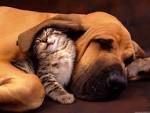 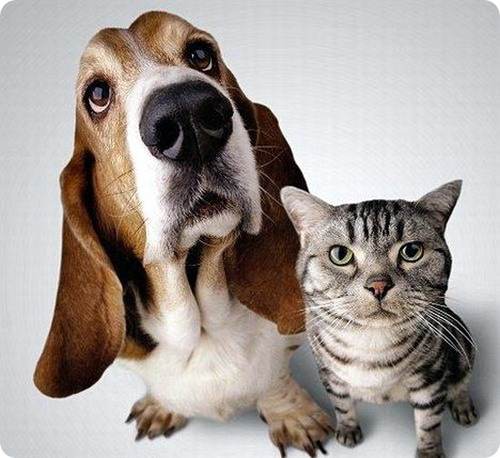 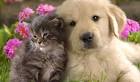 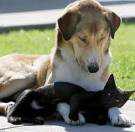 Приложение 1Аналитикамhttp://www.khovar.tj/rus/allnews/1910-istoriya-vozniknoveniya-koshki.html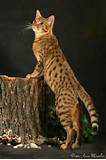 ИСТОРИЯ ВОЗНИКНОВЕНИЯ КОШКИ      Домашних животных любит, наверное, каждый человек. Они украшают нашу жизнь, делают ее более интересной, насыщенной. Кому-то нравятся кошки, кому-то собаки. Другие же держат птиц, хомячков и т.д. 
      Одним из любимых домашних животных является кошка. Именно ее еще в давних времен приручили, сделав домашним животным. Животное понравилось, и с тех пор, оно не покидает наши дома. 
      Считается, что родиной слова кошка является Северная Африка. Именно с тех краев к нам пришло данное название. В разных странах по-разному формировалось данное слово, но практически в каждом из них присутствовал хотя бы какой-то слог из слова. 
      Интересна история возникновения кошки. Кошки были одними из первых животных, которых приручил человек. Естественно из тех, которые сейчас так популярны, которых мы так любим. Уже потом человек приручил собак, коров, и т.д. 
      Интересно, что кошки еще и потому приглянулись человеку, что ловили мышей, которые в амбарах портили урожай. Человек просто не мог не оценить по достоинству данное животное, ведь оно так хорошо подходило человеку.http://po4emu.ru/index.php?id=297 ПОЧЕМУ кошки с собаками не дружат?	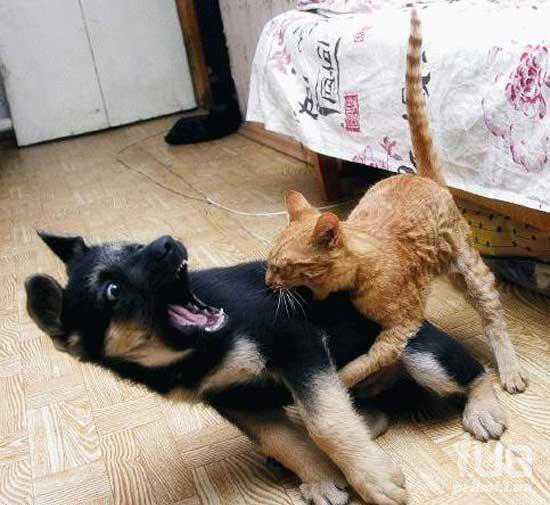       Идиллия между кошкой и собакой возможна только при участии человека. В природе эти хищники практически не встречаются друг с другом, но в случае пересечения их интересов схватка неизбежна. 
      Взаимоотношения собак и кошек осложняются различием в языке жестов, а так же охотничьим инстинктом собак. Именно он заставляет пса преследовать убегающую кошку.
      Дело в том, что собаки – животные стайные. Завидев на своей охотничьей территории конкурента, каждая из них  бросается прогонять чужака, громким лаем призывая на помощь соплеменников. Кошки – одиночки, им неоткуда ждать подмоги, поэтому они предпочитают наблюдать за агрессором с безопасной высоты.
      Собаки, живущие в стае, бойцовые и сторожевые псы, настигая жертву, как правило, убивают ее. Не удивительно, что кошки не испытывают к ним теплых чувств. Бывает, что кошка сама нападает на мирно настроенную собаку, заставляя ее спасаться бегством. 
Даже если собака не агрессивна, а лишь желает познакомиться,  различие в способах выражения чувств порождает абсолютное непонимание.
      Начнем с того, что кошка трепетно охраняет свое «личное пространство», предпочитая наблюдать за окружающими со стороны. Собака, наоборот, стремится к непосредственному контакту с заинтересовавшим ее объектом. Если таким объектом «посчастливилось» стать кошке, она может быть буквально опрокинута жизнерадостным вихрем, что однозначно не вызовет дружеских симпатий. Реакцией на нарушение границ становится ответное нападение или бегство, провоцирующее погоню.
     Поднятая передняя лапа собаки демонстрирует миролюбивые намерения, для кошки же этот жест означает готовность к атаке. Та же ситуация с вилянием хвостом собака так выражает  бурный восторг, а кошка – ярость. И наоборот довольное мурлыканье кошки, говорящее о ее спокойствии и мирном настрое, для собаки означает открытую угрозу. 
Технологическая карта для аналитиковИз какой страны пришло слово  «кошка»?Считается, что родиной слова кошка является ______________________________. В разных странах по-разному формировалось данное слово, но практически в каждом из них присутствовал хотя бы какой-то слог из слова. Кого первым приручил человек собаку или кошку?___________________были одними из первых животных, которых приручил человек. Естественно из тех, которые сейчас так популярны, которых мы так любим.Могут ли дружить кошка с собакой?Идиллия между кошкой и собакой возможна только при участии __________________________. В природе эти хищники практически ____________________________________друг с другом, но в случае пересечения их интересов _________________________________. 
Взаимоотношения собак и кошек осложняются ______________________________, а так же ________________________ инстинктом собак. Именно он заставляет пса преследовать убегающую кошку.Кто является стайным представителем кошка или собака?____________________ – животные стайные. Завидев на своей охотничьей территории конкурента, каждая из них  бросается прогонять узурпатора, ______________________ призывая на помощь соплеменников. ___________________– одиночки, им неоткуда ждать подмоги, поэтому они предпочитают ______________________________ за агрессором с безопасной высоты.Вывод: Причины вражды:В первую очередь необходимо отметить, что наши четвероногие любимцы совершенно по-разному относятся к контактированию. Дело в том, что на генном уровне_______________стремятся к общению. А вот __________________ в этом плане совершено другие – они наоборот стараются не контактировать с кем бы то ни было, предпочитая лечь где-нибудь в сторонке и наблюдать за всем происходящим. 	Стоит также отметить и про виляние хвоста – если у _____________________он является признаком интереса, то у __________________________– опасности и страха. Нельзя забывать, что в каждой __________________________живет хищник, для которого изначально любое животное считается объектом для охоты. Приложение 2Литераторамhttp://www.planetaskazok.ru/kitajskieskz/pochemusobakineljubjatkoshekchinskzПочему собаки не любят кошек (Китайская сказка)Жил на свете один бедный человек. И ни в чём не было этому человеку удачи. Высадит он рис — засуха погубит весь урожай; посадит горох — его выклюют птицы; поедет ловить рыбу — лодка опрокинется. Вот какой он был несчастливый этот человек. Соседи так и называли его — Несчастливый.
Шёл однажды Несчастливый по полю и нашёл медное колечко. Обыкновенное медное колечко, только на ободке вырезаны дракон и цапля. Пришёл он домой, положил кольцо на окно и лёг спать. А у Несчастливого во дворе жили собака и кошка. Жили они дружно, никогда не ссорились.
Вот взошла луна и осветила на окне медное кольцо. Увидала собака на колечке дракона и цаплю, обрадовалась, тявкнула и завиляла хвостом.
— Чему вы так обрадовались, любезный пёс? — спрашивает кошка.
— Вам одной, дорогая кошка, я открою большую тайну. Наш хозяин нашёл волшебное кольцо: видите — на его ободке вырезаны дракон и цапля. Кто владеет таким кольцом, тому во всём будет удача.
И верно. С этого дня пошла Несчастливому во всём удача. Посадит кукурузу — соберёт урожай всем соседям на зависть. Поедет ловить рыбу — рыба сама в лодку прыгает.Хорошо зажил Несчастливый. Рис в его фанзе никогда не переводился. На завтрак каждый день подавали ему пампушки, на обед — пельмени, а на ужин — варёные побеги бамбука.
Про кольцо Несчастливый совсем забыл. Как положил его на окно, так оно там и лежало.
Раз мимо фанзы Несчастливого проезжал богатый помещик и услышал, как кошка говорила собаке:
— Если мышь утащит с подоконника волшебное кольцо, наш господин обеднеети мы снова начнём голодать.
Зашёл хитрый помещик в фанзу Несчастливого, поклонился хозяину и сказал:
— Сто ли проехал я, чтобы увидеть такого умного человека, как вы.
На это Несчастливый ответил:
— Мне стыдно принимать в моей нищенской лачуге столь почтенного господина.
Они долго говорили друг другу любезности: помещик хвалил Несчастливого, Несчастливый — помещика. И так они восхищались друг другом до вечера.
Когда настало время прощаться, помещик подошёл к подоконнику и воскликнул:
— О, как бы мне хотелось купить такое же кольцо! Оно так мне нравится!
— Что вы! — всплеснул руками Несчастливый. — Это же обыкновенное медное кольцо. Я подарю вам настоящее золотое кольцо!
— Нет! — сказал помещик. — Золотые кольца у меня есть, а медных нет. Мне очень хочется приобрести себе медное кольцо.
— Берите его, берите! — заулыбался Несчастливый и сам надел волшебное кольцо на палец хитрого помещика.
И только помещик скрылся за поворотом, как на Несчастливого посыпались беды. Рис на поле поклевали птицы, лодку унесло в открытое море, чумизу побило градом. А ночью из очага выпал уголёк на циновку, и циновка сразу же вспыхнула. Хорошо, что собака разбудила Несчастливого лаем, а то бы вся фанза сгорела.  С каждым днём Несчастливый жил всё хуже и хуже. И наконец собака сказала кошке:
— Надо вернуть господину волшебное кольцо, а то он умрёт с голоду. Бежим искать хитрого помещика!
И собака побежала по следу помещика. За собакой, еле поспевая, неслась кошка. Бежали они, бежали и вдруг остановились. Путь им преградила широкая речка.
— Какое несчастье! Ведь я совсем не умею плавать! — захныкала кошка.
— Садись мне на спину! Я перевезу тебя на другой берег, — сказала храбрая собака. Кошка вскочила собаке на спину, и они поплыли.
Река была широкая, волны высокие, вода холодная-холодная.
Бедный пёс совсем выбивался из сил, но не сдавался, а всё плыл и плыл. Уж очень хотелось ему помочь своему господину.
Вот наконец и берег. Отдохнул немного пёс и снова побежал вперёд. За ним, вытянув стрелой хвост, мчалась кошка.
К вечеру прибежали они к дому помещика и притаились под окном. Стал помещик ложиться спать, снял с пальца волшебное кольцо, положил его в шкатулку и закрыл на ключ.
— Не беда, — говорит кошка. — Я поймаю мышь, она прогрызёт в шкатулке дырочку и достанет нам кольцо.
Всё случилось так, как сказала кошка. Мышь проникла в шкатулку и принесла кошке медное колечко.
Схватила кошка кольцо, положила за щеку и побежала домой. Теперь уже впереди бежала кошка, а позади — собака.
Добежали они до реки, и опять кошка вскочила собаке на спину.Ох, какие большие и сердитые волны гуляли по реке! Бедный пёс совсем выбился из сил и начал захлёбываться. А кошка сидит на его спине да погоняет:
— Та! Та! Та! Плыви, не ленись!
Выбрался пёс на берег, растянулся на песке и говорит:
— Отдохнём немного! У меня совсем уже нет сил.
— Хао! — сказала кошка. — Хорошо! Вы спите, а я буду оберегать ваш сон!
Но как только собака уснула, кошка со всех ног бросилась домой. Несчастливый сидел на пороге фанзы и горько плакал. Ночью воры украли у него последний мешок риса.
Кошка вспрыгнула на окно, положила колечко на старое место и сказала хозяину:
— Не грустите. Вот ваше кольцо. Знайте, что оно волшебное и приносит счастье.
Обрадовался Несчастливый, гладит кошку по шёрстке, молоком её поит. Выпила кошка молоко, утёрлась лапкой, облизнулась и сказала:
— Во всём виновата собака! Это она сказала помещику, что кольцо волшебное.Рассердился Несчастливый на собаку. И как только пёс прибежал домой, Несчастливый схватил толстую бамбуковую палку и набросился на бедного пса:
— Вот тебе! Вот тебе! Ты зачем сказал помещику про кольцо?
А кошка в это время сидела на очаге и приговаривала:
— Он меня хотел утопить в реке, чтобы вам кольца не досталось!
Не выдержал пёс этих слов.
Зарычал он, щёлкнул зубами, бросился на кошку и ну её трепать. А кошка зашипела, выпустила когти и впилась собаке в морду. Но только пёс оказался сильнее. Схватил он кошку зубами за шкуру и чуть не загрыз насмерть лгунью. Еле-еле вырвалась кошка из его пасти.
С тех пор собаки и кошки живут во вражде. Собака на кошку рычит, а кошка норовит собаке выцарапать глаза.http://go.mail.ru/realtime?Миф 1: Все кошки любят молоко
    Многие люди думают, будто любимое питье кошек – это молоко и, принеся домой кошку, стараются скорее дать им это лакомство. Забота о кошках, конечно, похвальна, но насколько молоко для кошки является полезным? В молоке есть множество питательных веществ (белок, кальций и др.), однако жизненно важных питательных веществ для кошки оно не содержит (железо, таурин). Даже если ваша кошка пьет молоко, не используйте его в качестве основного питья. У каждой кошки всегда должна быть свежая вода.
Миф 2: Рыба – необходимая еда для кошек
    Люди, предпочитающие кормить свою кошку исключительно рыбой и считающие это самой полезной едой, глубоко заблуждаются. Миф о рыбе как о необходимой еде для кошки объясняется тем, что рыба содержит большое количество таурина и витамина А, которые действительно необходимы кошке. Однако эти вещества кошка может получить и из мясных продуктов. Более того, употребление рыбы в некоторых случаях может быть вредно и даже смертельно для кошек. Если хозяева все-таки желают кормить кошку рыбой, то лучше положиться на изготовителей кошачьих кормов, которые добавили все необходимые для кошки вещества в корм со вкусом рыбы специально для домашних любимца.
Миф 3: Кошки могут вылечить на себе любую рану, просто зализывая ее
    Еще одно заблуждение, свойственное человеку. Язык у кошки шершавый, как наждак, поэтому если маленькую царапину кошка в состоянии залечить сама, то большую рану своими настойчивыми вылизываниями она может только увеличить. При таком положении дел, хозяину лучше надеть на своего кота защитный воротник или специальную попону.
Миф 6: Приземление на лапы для кошек всегда безболезненно
    Даже домашние кошки и коты – отличные акробаты, и при падении кошки (благодаря врожденному инстинкту) сначала поворачивают голову, передние лапки и с помощью хвоста – заднюю часть тела, тем самым, приземляясь на все четыре своих пушистых лапы. Однако это не дает права думать, что кошки могут покорить любую высоту. Падение с большой высоты зачастую приводит к перелому костей вашего любимца и даже к его смерти.
Миф 7: Кошки отлично видят в темноте
    Этот миф, немного перефразировав, можно сделать правдой. Кошки отлично ориентируются в темноте! Но делают они это не только благодаря зрению (которое в темноте немного лучше человеческого), а за счет своих «локационных устройств». Усы, или вибрисы, расположенные на бровях, щеках, лапах точно определяют расположение и форму объектов, а ушки отлично улавливают любой шорох. А вот по поводу зрения нашим кошкам можно посочувствовать – дальнозоркость кошачьих зачастую мешает им увидеть, что происходит под самым их носом.
Миф 10: Кошка и собака не могут жить дружно
    Кошки и собаки, как и разные люди, могут говорить на разных языках и не ладить друг с другом. Однако это не является распространенной тенденцией в мире домашних животных. Конечно, встречаются собаки, которые излишне агрессивны к кошачьим или специально натасканы на охоту на них. Однако собака может быть лучшим другом кошки, а живущие в одной семье питомцы чаще всего отлично ладят друг с другом.


Технологическая карта для литераторовВ каком произведении рассказывается об истории возникновения вражды между кошкой и собакой?Китайская сказка «_____________________________________________________________________» Что послужило возникновением вражды между кошкой и собакой, описанной в данной китайской сказке?____________________________________________________________________________________________________________________________________________________________________________________________________________________________________________________________В каких произведения повествуется о дружбе четвероногих питомцев кошки и собаки?А) «Котёнок по имени Гав»Б) «Кошка, которая гуляла сама по себе»Б) «Трое из Простоквашино»В) «Слон и Моська»Каковы мифические представления о кошках?У каждой кошки всегда должна быть свежая ___________________!  Если ваша кошка пьет молоко, не используйте его в качестве ____________________питья.
      Кормить свою кошку исключительно __________________ нельзя! Миф о рыбе как о необходимой еде для кошки объясняется тем, что рыба содержит большое количество таурина и витамина А, которые действительно __________________кошке. Однако эти вещества кошка может получить и из ______________________ продуктов. Более того, употребление________________ в некоторых случаях может быть вредно и даже смертельно для кошек.Язык у кошки __________________, как наждак, поэтому если маленькую царапину кошка в состоянии залечить сама, то большую рану своими настойчивыми вылизываниями она может только _________________________.Мысль о том, что кошки могут покорить любую высоту- ______________________. Падение с большой высоты зачастую приводит к ________________________ костей вашего любимца и даже к его смерти.Кошки отлично ориентируются в _________________! Но делают они это не только благодаря _______________, а за счет своих «локационных устройств». ____________, или вибрисы, расположенные на бровях, щеках, лапах точно определяют расположение и форму объектов, а _____________ отлично улавливают любой шорох.
Вывод:Кошки и собаки, как и разные люди, могут говорить на разных языках и ______________  друг с другом. Однако это не является распространенной тенденцией в мире домашних животных. Конечно, встречаются ___________________________, которые излишне агрессивны к кошкам.  Однако ____________________ может быть лучшим другом _______________________, а живущие в одной семье питомцы чаще ___________________________________  друг с другом.Приложение 3Знатокам кошек и собакhttp://vsookoshkax.ru/polezno/koiso.htmКак кошка с собакой: животные должны жить дружно!Кошки и собаки - это самые близкие "спутники" человека. В каждом втором доме обязательно живет хотя бы один такой питомец, а в некоторых домах собака и кошка даже пытаются ужиться друг с другом, хотя это получается далеко не у всех. Почему? Причин тому множество, но вражду между животными, заложенную, казалось бы, на генетическом уровне, можно и нужно предотвращать.Почему враждуют кошки и собаки?Этот вопрос люди задают испокон веков, и ссоры между двумя животными упоминаются даже в древних легендах и сказках. И, кстати, последние дают свое объяснение собако-кошачьей войны: считается, что причина всему - банальная лень! Согласно одной версии, ленивая кошка не смогла научиться у собаки находить добычу по запаху, и оттого стала ссориться с "учителем", согласно второй - ленивая собака не сумела научиться лазать по деревьям так же хорошо, как кошка, что опять-таки привело к ссоре.Однако все это лишь сказочные предположения, в жизни все совершенно иначе, и очень часто кошки и собаки уживаются достаточно неплохо. Основной же причиной вражды может быть то, что животные разделены: то есть собака живет за пределами дома, во дворе, а кошка - внутри дома. Разумеется, когда один зверь попадает на территорию другого, так или иначе возникают конфликты. Однако если оба зверя живут на одной домашней территории, собака и кошка вполне могут уживаться, причем чаще всего даже без вмешательства хозяев! Некоторые правила содержания собак и кошекГлавное правило сосуществования кошки и собаки в одном доме тут одно - животные не должны ревновать хозяина друг к другу, иначе ссоры неизбежны. Как познакомить кошку с собакой? Это несложно. Просто принесите животных в дом и начинайте воспитывать одинаково, стараясь не выделять одного зверя на фоне другого. Для этого необходимо:кормить кошку и собаку одновременно, но все же раздельно - пусть миски не стоят рядом, иначе возможны ссоры из-за еды, когда одному животному покажется, что второго питомца вы кормите чем-то более вкусным,уделять одинаковое внимание обоим питомцам - если гладите собаку, не забывайте тут же приласкать кошку, а можно даже гладить любимцев одновременно: одной рукой кошку, а второй - собаку,если вывозите животных на природу, вывозите их совместно - не нужно, чтобы кошка оставалась надолго дома одна, пока собака будет привыкать к "вольной жизни". После нескольких лет совместной жизни кошки и собаки не будут нападать друг на друга, однако это не значит, что у них полностью подавлен охотничий инстинкт. Поэтому будьте внимательны, когда вывозите животных на природу: ваша собака вполне может защищать "свою" кошку от нападок других животных и с энтузиазмом охотиться на чужих представителей семейства кошачьих. Но особое внимание все же стоит уделить кошке: если она доверчиво относится к собаке, на улице она подвергается очень большой опасности, ведь посторонних собак она просто не будет воспринимать как угрозу, а это может быть чревато для нее серьезными последствиями!http://koshki-sobaki.com/stat/sid-19.htmlКого выбрать кошку или собаку?   Здесь необходимо в первую очередь решить для себя, что будет для вас проще заниматься воспитанием щенка, который постоянно будет лаять и требовать от вас к себе внимание, чтобы поиграть. Или же котенок, который живет своей самостоятельной жизнью. 
    Принимать во внимание, что необходимо каждое утро и вечер выводить собаку на улицу. Каждый день выгуливать ее в любую погоду и в дождь и в снег и в солнечный день. По возвращению с прогулки домой необходимо будет мыть лапы или даже саму собаку.
   Кошке же это все не нужно, она самостоятельно поддерживает чистоту своего тела. Для них прогулки на улицу не являются столь важной необходимостью, как для собаки. Проявив терпение и настойчивость, вы сможете легко приучить своего котенка ходить в туалет на лоточек.
Многое еще зависит и от ваших привычек и образа жизни. Так если вам не приятен собачий лай, то вам нет смысла заводить собаку.  Кошка с этой стороны ведет себя тихо. Но мяуканье взрослого животного, в период, когда они начинают гулять по зову природы может сильно потрепать нервную систему хозяев.
   Еще один плюс в сторону кошки, то, что ее можно самостоятельно оставить дома одну на два, а то и три дня. Кошка способна жить в одиночестве, сама по себе. Кошки являются индивидуалистами.
   Собаке же необходимо осознавать, что она является членом вашей семьи, то есть «стаи». Они хорошо чувствуют себя в обществе любящих и заботящихся о них людей и переживают, оставаясь на длительное время одни.
   Подумайте, что из описанного вам ближе к вашему характеру. К какой категории людей вы себя причислили, к тем, кто любит кошек или к тем, кому больше по душе собаки. А может, у вас будет жить, и уживаться в доме кошка и собака одновременно. Выбор остается только за Вами.Технологическая карта для знатоков кошек и собакКак примирить враждующие стороны в семье?     Основной  причиной вражды может быть то, что животные разделены: то есть собака живет за пределами дома, ______________, а кошка - ______________________. Разумеется, когда один зверь попадает на территорию другого, так или иначе возникают ____________________.   Однако,  если оба зверя на _________ территории, собака и кошка вполне могут ________________________, причем чаще всего даже без вмешательства __________________________!Каково главное условие мирного существования кошки и собаки в одном доме?Хозяин должен __________________________ любить своих питомцев не выделяя любимчиков.Кормить кошку и собаку _____________________ время, но из разных мисок, чтобы не возникало ссор. Вывозить животных на природу _____________, чтобы кошка не оставалась надолго в доме одна, пока собака привыкает к  «вольной жизни».Кого выбрать? Кошку или собаку?А) Анкета «Мой выбор»Уход за каким из животных требует ваших усилий, описанных  в столбике №1 и столбике №2?    Соотнеси и поставь     Б)   Подумайте, к какой категории людей вы себя причислили, к тем, кто ________________ кошек или к тем, кому больше по душе _______________. А может, у вас будет жить, и уживаться в доме _____________________________ одновременно. Выбор остается только за Вами.
Подумайте, что из описанного вам ближе к вашему ___________. К какой категории людей вы себя причислили, к тем, кто любит ласковых  ______________ или к тем, кому больше по душе  резвые и громкоголосые ________________. А может, у вас будет жить, и уживаться в доме кошка и собака одновременно. Выбор остается только за Вами.Вывод:	Кошки и собаки - это самые ___________________"спутники" человека. В каждом втором доме обязательно живет хотя бы один такой ___________________, а в некоторых домах _____________________________________  даже пытаются ужиться друг с другом, хотя это получается далеко не у всех.  Причин тому множество, но вражду между животными, заложенную, казалось бы, на генетическом уровне, можно и нужно ___________________________________. Собака вполне может _________________"свою" кошку от нападок других животных. Особое внимание обратите на поведение _______ если она доверчиво относится к собаке, на улице она подвергается очень большой _________________, ведь посторонних собак она просто не будет воспринимать как угрозу, а это может быть чревато для нее серьезными последствиями!Критерии оценки работы группыАналитикиСоберите информацию о происхождении кошки и собаки. Выясните:Почему кошки не могут дружить с собаками.http://www.khovar.tj/rus/allnews/1910-istoriya-vozniknoveniya-koshki.htmlhttp://www.quadruped.ru/2011/08/07/548/http://luckyfamilyman.ru/pochemu-sobaki-ne-lyubyat-koshek.htmlhttp://po4emu.ru/index.php?id=297http://100-000-pochemu.info/id/46http://pochemu.su/pochemu-sobaki-ne-lyubyat-koshek/ ЛитераторыСоберите литературные произведения, видеоматериалы которые подходят к теме «Кошка и собака. Жизнь вместе или врозь » (мифы и реальность)http://go.mail.ru/realtimehttp://www.youtube.com/watch?feature=player_embedded&v=LTeL6Y2Zymchttp://www.planetaskazok.ru/kitajskieskz/pochemusobakineljubjatkoshekchinskzhttp://luckyfamilyman.ru/pochemu-sobaki-ne-lyubyat-koshek.htmlhttp://www.youtube.com/watch?v=vWGOVpKXm4ghttp://www.youtube.com/watch?v=IspjpQO8Rxohttp://go.mail.ru/search_video?q=Почему%20кошки%20не%20живут%20с%20собаками#s=mailru&i=mail/lydial/14963/17892&d=825239482&http://kuchaknig.ru/show_book.php?book=191166&page=3 Знатоки домашних кошек и собак Соберите материал по теме: «Кто? Кошка или собака? Как правильно выбрать своего питомца». Забота и уход за домашними животными. http://cats-exotic.ru/articles-about-cats/general-cats/740-2013-01-20-07-34-50.htmlhttp://www.k0t.ru/2008/01/27/19/vojna-koshek-i-sobak/http://koshki-sobaki.com/stat/sid-19.html12Вы любите тишину и покой.Вы любите длительные прогулки на свежем воздухе.Вы часто отсутствуете дома (иногда по 2-3 дня).Вы готовы ежедневно мыть своего питомца после прогулки.Вы готовы содержать  в чистоте «туалет» вашего питомца.Вы готовы посещать инструктаж (дрессировка) в клубах, в соответствии с породой вашего питомца.Вы готовы проходить профилактические медосмотры в ветлечебнице.Вы готовы проводить систематическую вакцинацию вашему питомцу.СОБАКА       КОШКАСОБАКА       КОШКАСамостоятельностьСлаженная работа группыХорошо спланированная работа
Частично спланированная
Не спланированная работа530СамостоятельностьСтепень самостоятельности работы группыПолная самостоятельностьЧастичная самостоятельность Несамостоятельная работа 530СодержаниеПонимание заданияТочноЧастично53СодержаниеПолнота раскрытия темыПолноЧастичноНе раскрыта530Защита  работыОтсутствие ошибокНет ошибокНегрубые ошибкиМного ошибок530Защита  работыТворческий подход Работа выполнена творческиРабота выполнена, но нет творческого подхода53"5" - 30 - 27 баллов"4" -  26 - 20 баллов"3" - 19 - 15 баллов"5" - 30 - 27 баллов"4" -  26 - 20 баллов"3" - 19 - 15 баллов"5" - 30 - 27 баллов"4" -  26 - 20 баллов"3" - 19 - 15 баллов"5" - 30 - 27 баллов"4" -  26 - 20 баллов"3" - 19 - 15 баллов